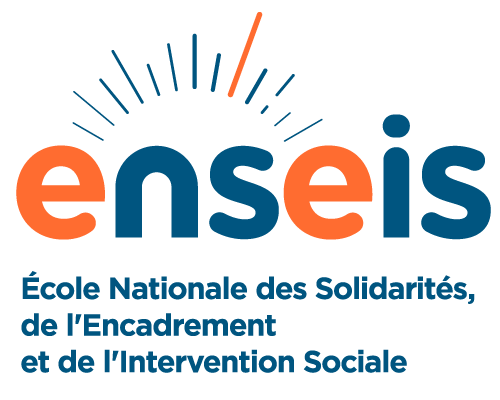 BULLETIN D’INSCRIPTION 2022N° d’existence : 82691081969Enregistré auprès de la préfecture du RhôneIntitulé formation : ...................................................................................................................................................................Site formation : .............................................................................. Date formation : ……........................Nom et prénom : ......................................................................................................................................Date de naissance : .................................................................................................................................Adresse professionnelle (ou personnelle si paiement individuel) : ......................................................................................................................................................................................................................................................................................................................................Code postal et ville : ...............................................................................................................................Tél : ........................................................................................... Mail : ....................................................Fonction occupée : ......................................................................................................................Raison sociale et adresse complète : ......................................................................................................................................................................................................................................................................................................................................Nom et fonction de la personne chargée du suivi de l’inscription : ..........................................................Tél : ......................................................... Mail : ......................................................................................Nom et fonction du signataire de la convention de formation : ................................................................................................Fait à : ......................... Le............................................. Signature stagiaireSignature et cachet employeurPRISE EN CHARGE FINANCIÈRE EMPLOYEUR 			Coût formation :            vous même                     votre employeur             Autre organisme OPCO précisezBulletin à retourner par fax au 04 72 14 14 30, par mail en version scannée à : formationcontinue.dg@ireis.org ou par courrier : ENSEIS, 185 rue Jean Voillot, 69627 VILLEURBANNE Cedex 